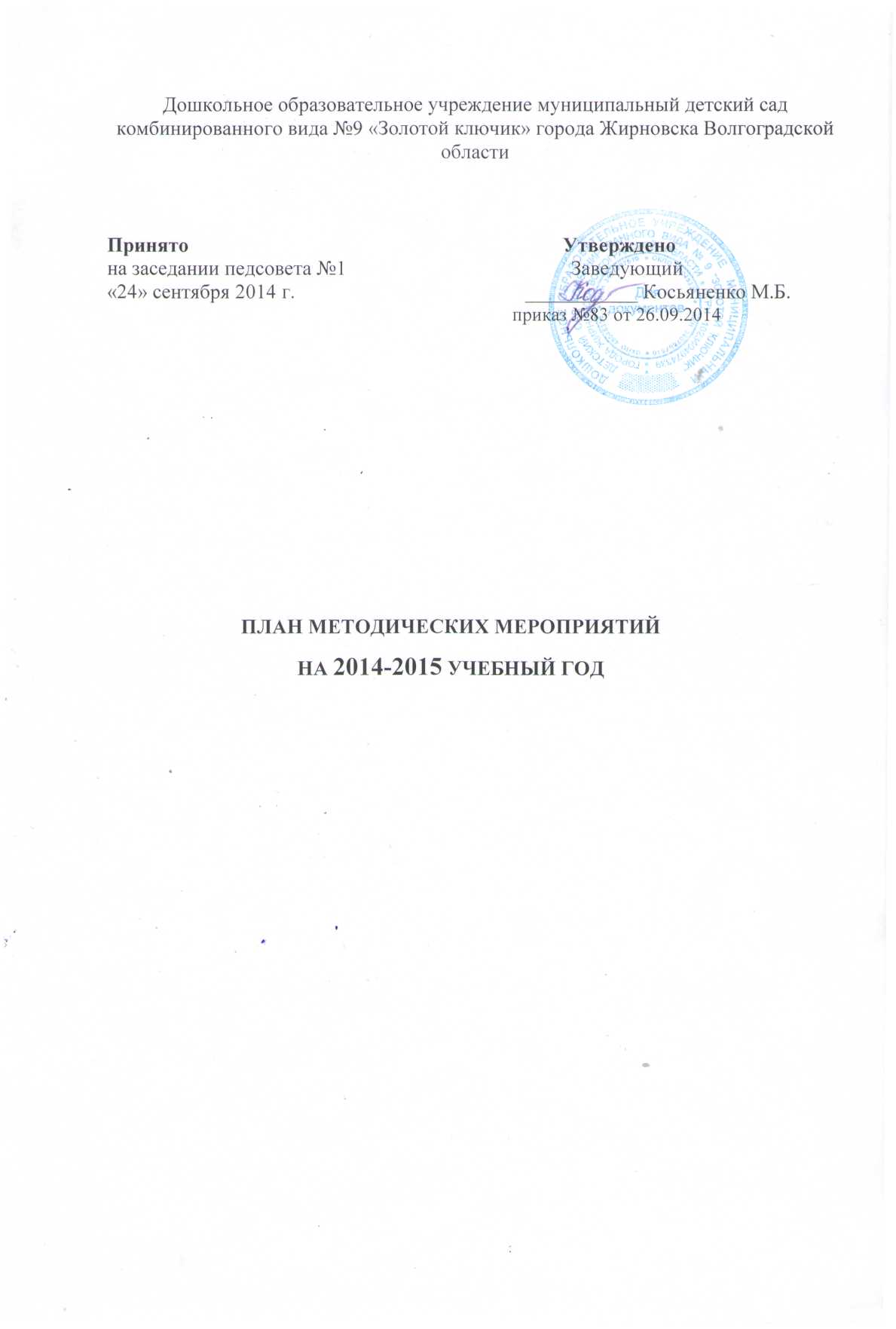 №ОрганизационныеформыработыДатаСодержаниеУчастникиИтог участия1Методическаяработа в ДОУ25.09.201428.11.201427.03.201528.05.2015октябрьянварьПедагогические советыПедагогический совет №1«Организация воспитательно-образовательной работы в 2014-2015 учебном году»Педагогический совет №2               «Современный подход к интеллектуальному развитию дошкольников средствами физкультуры»Педагогический совет № 3«Народная педагогика как средство социально-личностного развития детей»- Формы, методы и приемы приобщения дошкольников к национальной культуре- Педагогическая ценность произведений устного народного творчества- Основные направления и способы использования народной педагогики в работе с родителями- Анализ программ по духовно-нравственному воспитанию дошкольниковПедагогический совет №4«Реализация годовых задач в 2014-2015 учебном году»Педчтения «Обновление образовательного процесса в ДОУ с учетом ФГОС ДО»Неделя педмастерства«Панорама творческих дел» - открытые занятия«Моделирование сказки «Кот, петух и лиса»»«Курочка и цыплята»«Веселая физкультура с куклой»«Обучение грамоте»«Зимние забавы»«Составление рассказа по макету»«История зубной щетки»«Рисуем солью»«Разгулялась метель»Мастер-класс «Развитие воображения, творческих способностей дошкольников средствами конструирования»Ткаченко И.В.педагогиТкаченко И.В.педагогиТкаченко И.В.педагогиКалмыкова Н.В.Лыскова С.И.Курочкина Н.И.Дмитриева Г.Н.ШаровароваВ.Н.Вотинова М.А.Чванова В.Д.Ткаченко И.В.Ткаченко И.В.воспитатели и специалистыТкаченко И.В.Ткаченко И.В.,ШаровароваВ.Н.Горшкова Н.Ю.Вотинова М.А.Дмитриева Г.Н.Стрельцова В.И.ПархоменкоН.А.Лыскова С.И.Курышова Н.Н.Менькова Е.А.Ткаченко И.В.Протокол №1от25.09.2014Протокол №2 от28.11.2014Протокол №3 от27.03.2015Протокол №4 от28.05.2015Приказ №88 от 20.10.2014Приказ №11 от 30.01.20152Районные, региональные мероприятия для педагоговсентябрьоктябрьноябрьдекабрьфевральмартапрельмайМ/о музыкальных руководителей(1 раз в квартал)Методсовет работников ОУ «Планирование работы на 2014-2015 учебный год»Семинар для воспитателей «Планирование, моделирование и организация воспитательно-образовательного процесса по ФЭМП с учетом ФГОС ДО» (на базе ДОУ МДС №5 Кр.Яр)Семинар «Модель реализации духовно-нравственного воспитания детей в детском саду» (на базе ДОУ МДС №9 «Золотой ключик»)Круглый стол «Речевое развитие дошкольников в свете ФГОС ДО. Когда молчание не золото»(на базе ДОУ МДС №3 «Солнышко»)Межмуниципальный семинар «Проблемы нравственно-патриотического воспитания дошкольников в условиях введения ФГОС ДО (на базе ДОУ МДС №5 Кр.Яр)Конкурс «Ярмарка педагогических идей»(на базе ДОУ МДС №9 «Золотой ключик»)Смотр – конкурс «Лучшая новогодняя игрушка»Семинар ««Обновление дошкольного процесса в ДОУ с учетом ФГОС ДО»(на базе ДОУ МДС №1 с.Медведица)Методическое объединение по программе «Социокультурные истоки»(на базе ДОУ МДС №4 «Звездочка»)Методическое объединение«Социальное партнерство семьи и ДОУ» (на базе ДОУ МДС №9 «Золотой ключик»)Методическое объединение«Игровая артикуляционная гимнастика как средство формирования звуковой культуры речи»(на базе ДОУ МДС №9)Неделя педмастерства «Интеграция и реализация образовательных областей ФГОС» -открытые занятияКонкурс «Воспитатель года – 2015» Межрегиональная научно-практическая конференция «Образование и культура как фактор развития региона»Конкурс «Рейтинг ДОУ»Областной конкурс «ДОУ года»Курочкина Н.И.Ткаченко И.В.Викулова Н.А.Дмитриева Г.Н.Калмыкова Н.В.ШаровароваВ.Н.Косьяненко М.Б.Ткаченко И.В.педагоги ДОУВикулова Н.А.Дмитриева Г.Н.Косьяненко М.Б.Ткаченко И.В.Стрельцова В.И.Косьяненко М.Б.Ткаченко И.В.Дмитриева Г.Н.,педагоги ДОУКурышова Н.Н.Калмыкова Н.В.Горшкова Н.Ю.Ткаченко И.В.Дмитриева Г.Н.Курышова Н.Н.ШаровароваВ.НКосьяненко М.Б.Ткаченко И.В.ПархоменкоН.А.ШаровароваВ.Н.Дмитриева Г.Н.Чванова В.ДКурышова Н.Н.Стрельцова В.И.Коршунова Н.Н.ШаровароваВ.Н.Стрельцова В.И.Вотинова М.А.Курочкина Н.И.Ткаченко И.В.Курочкина Н.И.Косьяненко М.Б.Ткаченко И.В.педколлективПротоколы заседанийСертификатыПриказ №89 от 27.10.2014СертификатыСертификатыПриказ №104а от 01.12.2014Грамота победителяСертификатСертификатыПриказ №18б от 03.03.2015Приказ №26а от 31.03.2015Приказ №27 от 13.04.2015Грамота победителяПриказ №34а от 15.05.2015Сертификаты участников,публикации в методсборникеГрамота призераДиплом участникаПриказ №37а от 25.05.20153Городские,районные, мероприятия для детей и родителейноябрьянварьапрельмайКонкурс чтецов«Моя мамочка - лучшая на свете»Конкурс художников «Веселые портреты»Рождественский фестивальПасхальный фестивальВеселые старты в ФОКеКонкурс вокальной песни «Восьмушки»Настя Ж.(воспитатели Курышова Н.Н.Калмыкова Н.В.)Полина С.(воспитатели Носачева Н.В.,Дмитриева Г.Н.)Группа 8 детей (муз.руков-ль Курочкина Н.И.)Группа 8 детей (муз.руков-ль Курочкина Н.И.)Команда 8 детей(инстр. по ф/к Дмитриева Г.Н.)Детский ансамбль(муз.руков-ль Дидуля С.В.)Диплом призераДиплом участникаДиплом участниковБлагодарств. письмо ДОУГрамота победителейДиплом участников за артистизмПриказ №41 от 08.06.2015